ODGOJNO – OBRAZOVNO PODRUČJE: SKRB O SEBIODJEĆA ZA ZIMUU ZIMI KAD JE JAKO HLADNO OBLAČIMO TOPLU ODJEĆU I OBUVAMO TOPLU OBUĆU DA SE NE PREHLADIMO. ZADATAK: OPIŠI SLIKU I NABROJI KOJU ODJEĆU I OBUĆU ZA ZIMU VIDIŠ NA SLICI!OBOJI SLIKU!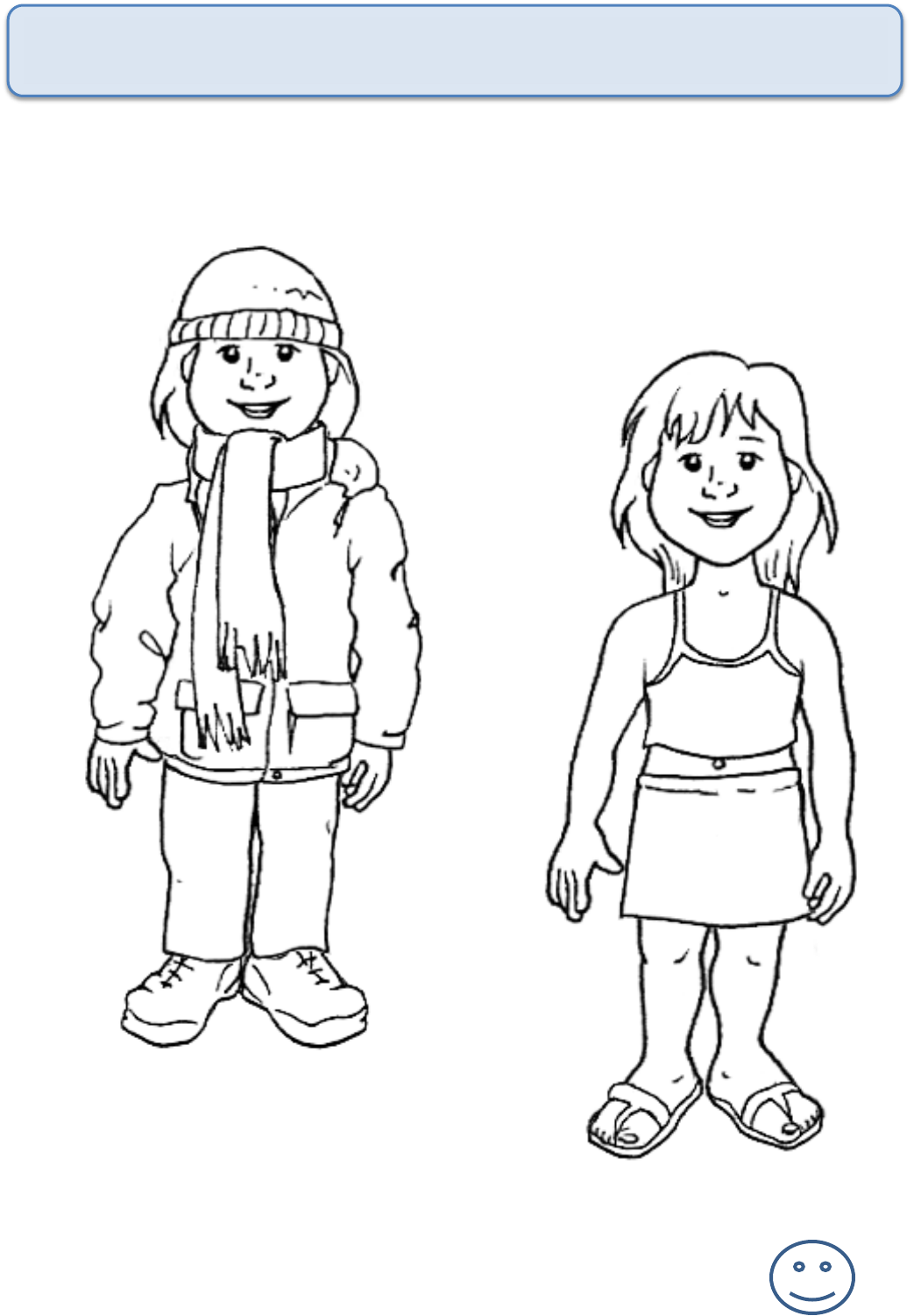 